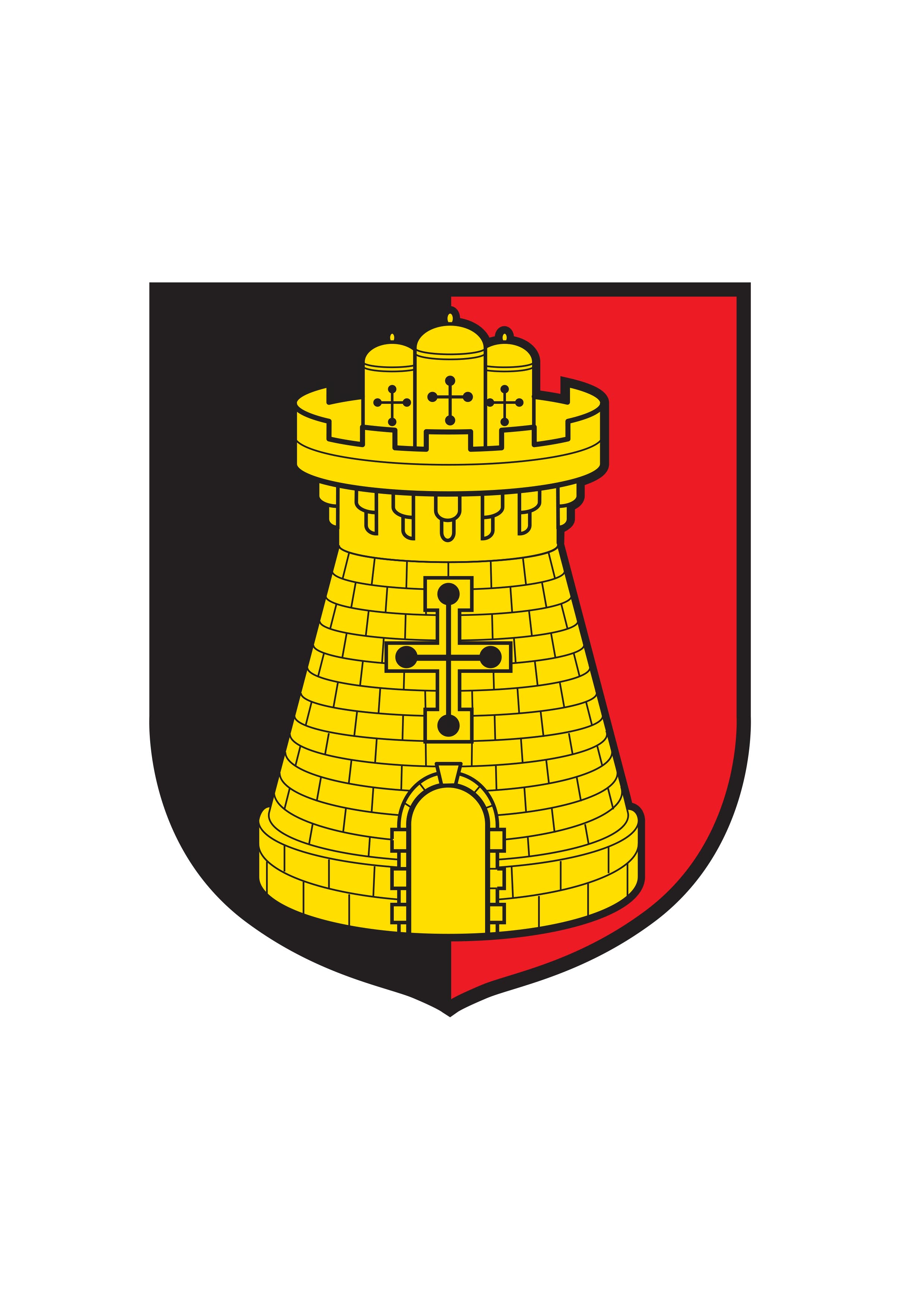 Minutes of the PARISH COUNCIL MEETING held onWednesday the 24th January 2024 at Hutton Village Hall commencing at 7.30pmPresent: Cllrs Parkes, Butterworth, Patel and MartinezO1/24      To receive apologiesCllr Martin02/24       To consider and approve the Minutes of the meeting held on 22nd November 2023 (enclosed)It was resolved that the minutes of the meeting held on the 22nd November 2023 should be approved and signed by the Chairman as a true and accurate record.03/24        To consider requests to grant dispensations so as to allow those members putting forward a signed request to take part in the meeting (Item 10) since otherwise this Council would be unable to make a decision due to it being non quorate.It was resolved that the requests received from Cllrs Butterworth and Parkes should be approved since otherwise this Council would be unable to make a decision due to it being non quorate.04/24         To receive Declarations of InterestNone05/24         To adjourn the meeting for a period of public participationThere were no members of the public present06/24           To approve the following payments:It was resolved that the payments referred to above should be approved.07/24           To consider and approve the enclosed Financial Statement as of 31st December 2023It was resolved that the Financial Statement as of 31st December 2023 should be approved             08/24           To receive from Councillors any updates on Council related matters.It was reiterated that the van regularly parked on Liverpool Road is taxed and has an MOT and is therefore not parking unlawfully despite some resident concerns that it is parked in an unsafe location.It was mentioned that the FB page has not attracted as many followers as one would have hoped despite members sharing with other organisation to which they are members.The advert for an assistant lengthsman for this summer is to be reactivated now we have entered the New YearA consultation regarding the old tennis courts is to be organised by SRBCThe planning application for the redevelopment of Hutton Police HQ has been agreed despite some local oppositionEnquiries of Little Hoole regarding their SPID have not been responded to.LALC meeting is on 31st January 2024 – Cllr Martinez will attend along with the Chairman.09/24           To consider the exclusion of the public and press under the Public Bodies (Admission to Meetings) Act   1960 due to the confidential nature of the business to be transacted under Item 10 below.There were no members of the public and press present.10/24           To consider the applications received which have been sent out to members under separate cover to fill the current casual vacancy that can now be filled by co-option.It was resolved that Gareth Potter should be coopted to this Council11/24          To note that the date of the next meeting is scheduled for Wednesday the 28th February 2024It was noted that the next meeting is scheduled for the 28th February 202408/11/2023PRINTING WORLD NEWSLETTER31204.0008/11/2023NEWGATE NURSERIES AUTUMN PLANTING32845.8205/12/2023CW BERRY LENGTHSMAN MATERIALS339.4405/12/2023VISION ICT ADDITIONAL HOSTED EMAIL ACOUNT3421.6005/12/2023DG PARKES REMEMBRANCE EVENT EXPENSES3598.1005/12/2023WHITEHILL DIRECT NEW NOTICE BOARD361197.6005/12/2023LOSTOCK HALL ROYAL BL POPPY DONATION37100.0005/12/2023P HEISE LENGTHSMAN INVOICE 838534.4005/12/2023SLCC 1/3 RD SHARE SUBSCRIPTION39114.8411/12/2023CPRE SUBSCRIPTION4036.0014/12/2023HMRC 3RD QTR411426.4014/12/2023SIGN DESIGN CHRISTMAS BANNER42213.6014/12/2023P HEISE LENGTHSMAN INVOICE 943534.4014/12/2023WV MCWHITTLE SAL 3RD QTR441986.3014/12/2023CW BERRY MATERIALS LENGTHSMAN4585.5628/12/2023BILLYS PARTY TIME XMAS EVENT EXPENSES46186.3128/12/2023VIKING DIRECT STATIONARY47139.6331/12/2023BANK CHARGES4818.00